Téléthon – Opération Enfant SoleilFiche prof Niveau B1Étude du logo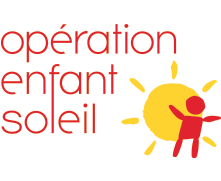 Qu’est-ce que « Opération Enfant Soleil » ?Lis le texte, puis réponds aux questions.A) Opération Enfant Soleil est :
□ une entreprise privée     une œuvre caritative     □ une association créée par le Ministère de la Santé.b) Dans quel pays cet organisme est-il présent ? Au Canada, au Québec.c) Cet organisme soutient :les enfants malades		□ les personnes âgées		□ les personnes qui courent le marathond) Par qui et quand Opération Enfant Soleil a été créée ? Par le CHU de Laval en 1988.e) Quel est le but d’un téléthon ? Récolter de l’argent pour une œuvre caritative.f) Le Téléthon Opération Enfant Soleil est-il une réussite ? Justifie ta réponse.
C’est un triomphe. Plus de 165 millions de dollars ont été récoltés entre 1988 et 2013.Le téléthon au QuébecA) Découverte de l’article. Lis l’article puis réponds aux questions.Vous trouverez l’article dans le document annexe ou à ce lien :http://www.lapresse.ca/le-soleil/actualites/societe/201406/01/01-4771882-telethon-operation-enfant-soleil-levee-record-de-18-308-596-.php a) Quand est-ce que cet article a-t-il été publié ? Il a été publié le 1er juin 2014.b) Dans quelle rubrique cet article a-t-il été publié ? Il a été publié dans la rubrique « Actualité », sous le thème « Société ».c) Quel est le titre de l’article ? Le titre est « Téléthon Opération Enfant Soleil : levée record de  18 308 596 $ ».d) Qui est l’auteur de cet article ? L’auteur de cet article est François-Olivier Roberge.e) Quel est le thème de cet article ? Le record d’argent récolté par le Téléthon Opération Enfant Soleil 2014.B) CompréhensionCes affirmations sont-elles vraies ou fausses ? Coche et justifie ta réponse en citant l’article.La collecte de fonds au DanemarkProduction orale : discute avec trois camarades et réponds aux questions.- Existe-t-il un « téléthon » au Danemark ? Si oui, comment s’appelle-t-il ? Existe-t-il depuis longtemps ? Quelle(s) association(s) soutient-il ? Quelles sont les activités organisées pour cet événement ? - Quelles associations récoltant des fonds connais-tu au Danemark ? Pour quoi œuvrent ses associations ? - À ton avis, quel est le meilleur moyen de récolter de l’argent pour les associations (porte-à-porte, vente de gâteau, appels téléphoniques, concerts …) ? ThèmesLes associations /L’entraide / La solidarité
Les enfants
Les maladies / La médecine
La télévision 
Le QuébecIdées d’exploitations pédagogiquesObjectifs communicatifsComprendre un article de presseRepérer des informations dans un texte authentique Kommunikative færdighederIdées d’exploitations pédagogiquesObjectifs linguistiques  Sprog og sprogbrugIdées d’exploitations pédagogiquesObjectifs culturels Découvrir un organisme à but non lucratif québécois Kultur- og samfundsforholdStratégie métacognitive SprogtilegnelseTemps à y consacrer80 minutesVRAIFAUX2014 était la première édition du téléthon au Québec.Justification : « ce 27e Téléthon »XGinest Charrette, la présidente d’Opération Enfant Soleil était triste d’apprendre le montant récolté.Justification : « Ginette Charest, présidente d'Opération Enfant Soleil, a parlé «d'un vrai miracle».»XLors de la soirée Téléthon, les participants ont chanté.Justification : « Ce soir, j'ai l'âme à la tendresse» chantaient en cœur les enfants, les familles, les bénévoles et les artisans de l'événement ».XThomas Marois, garçon de 9 ans, était atteint d’une grave maladie. Il est désormais guéri. Justification : « en 2010, souffrant d'une tumeur au cerveau, Thomas avait passé à quelques jours de perdre la vision pour toujours. Sa tumeur aura finalement été retirée juste à temps »XOpération Enfant Soleil permet le financement de salle d’opération.Justification : « la salle IRM préopératoire de l'Hôpital pour enfants de Montréal. Une salle financée par Opération Enfant Soleil. »XLes enfants malades présents au Téléthon passent un très agréable moment.Justification : «Ils jouent, ils s'amusent. Ils se créent des histoires à raconter et ils sont de vraies petites vedettes lorsqu'ils reviennent à la maison»XLe prochain achat d’Opération Enfant Soleil va être une télévision pour l’hôpital de Montréal. Justification : « On va permettre très bientôt à la région de Québec d'avoir un laser pour opérer la vue pour les très jeunes enfants »X